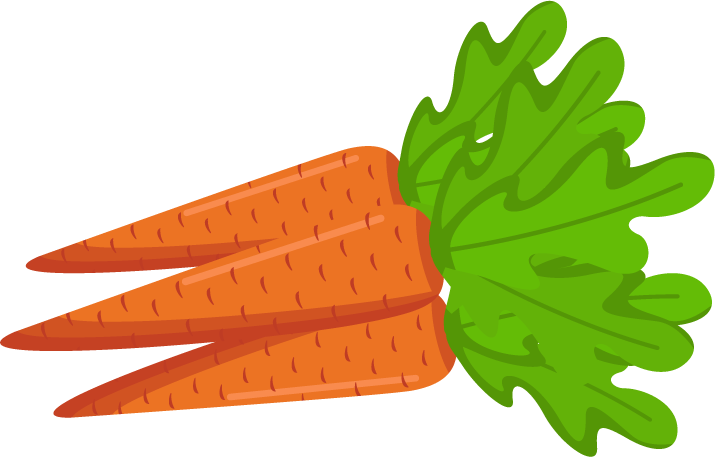 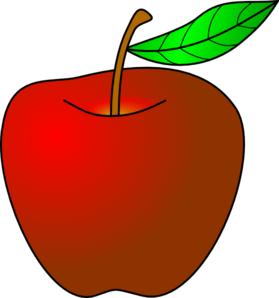 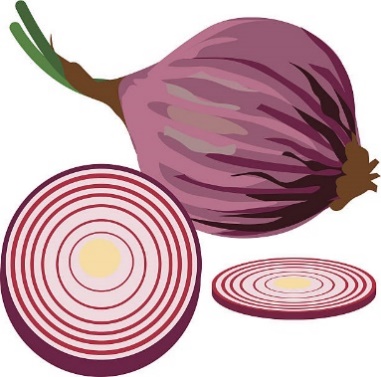 ЯБЛОКОМОРКОВКАХЛЕБЯБЛОКОРЫБАХЛЕБСАЛАТМОРКОВКАЛУК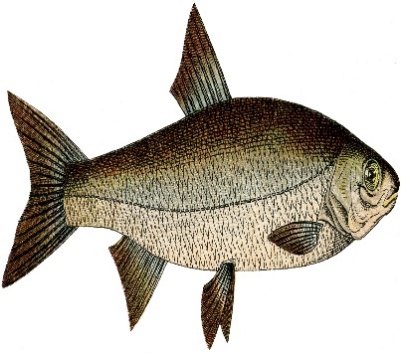 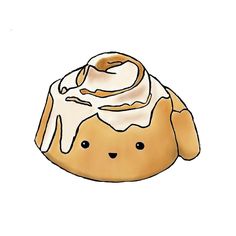 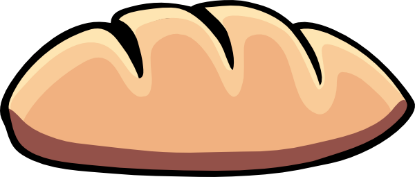 КУРИЦАСАЛАТРЫБАЯБЛОКОБУЛОЧКАХЛЕБРИСМОРКОВКАХЛЕБ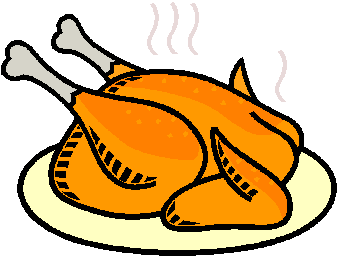 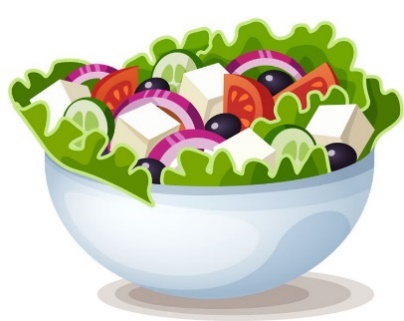 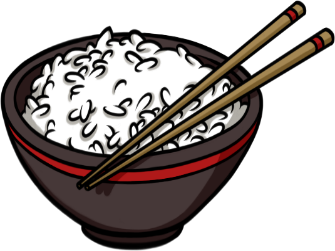 КЛУБНИКАРЫБАКУРИЦАЯБЛОКОСАЛАТХЛЕБРИСМОРКОВКАХЛЕБ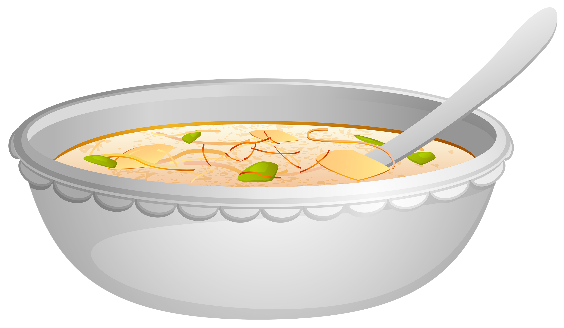 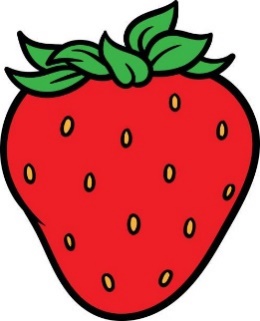 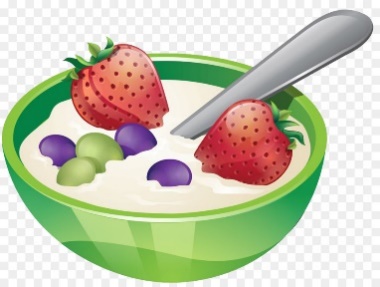 КЛУБНИКАСУПКУРИЦАЯБЛОКОМОРКОВКАКЛУБНИКАКАШАМОРКОВКАХЛЕБ